Перечень документов, необходимых для предоставления услуги по приему заявлений и документов в лагеря дневного пребывания, создаваемые в период школьных каникул на базе государственных образовательных учреждений Санкт-Петербурга, с пребыванием детей в дневное время и обязательной организацией их питания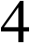 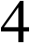 Примечание:Документы, прилагаемые к заявлению, после копирования (сканирования) возвращаются заявителю, за исключением следующих документов:справка о регистрации по месту жительства (форма № 9 действительна в течение 30 дней со дня ее выдачи); адресно-справочная информация с указанием актуальной информации о регистрации гражданина РоссийскойФедерации по месту пребывания либо по месту жительства в пределах Российской Федерации (действительна в течение 30 дней со дня ее выдачи);заключение лечебно-профилактического учреждения, оказывающего первичную медико-санитарную помощь (форма № 079/у, утвержденного приказом Министерства здравоохранения Российской Федерации от 15.12.2014 № 834н, заполненного в соответствии с приказом Министерства здравоохранения Российской Федерации от 13.06.2018№ 327н);справка от судебного пристава о том, что родители (один из родителей) уклоняются (уклоняется) от уплаты алиментов за 3 последних календарных месяца, предшествующих месяцу подачи заявления;обзорная справка на ребенка, состоящего на учете в органах внутренних дел (выдается территориальным органом МВД России);информация о нарушении жизнедеятельности (выдается территориальными органами или учреждениями социальной защиты населения);справки о доходах всех членов семьи за 3 последних календарных месяца, предшествующих месяцу подачи заявления, или справка, выданная Санкт-Петербургским государственным автономным учреждением "Центр занятости населения Санкт-Петербурга", либо Агентствами занятости населения районов Санкт-Петербурга;информация, выданная территориальными органами внутренних дел, подтверждающая, что ребенок стал жертвой вооруженных и межнациональных конфликтов, или информация, выданная территориальными органами МЧС России, подтверждающая, что ребенок пострадал от экологических и техногенных катастроф, стихийных бедствий;информация о том, что в отношении ребенка совершено насилие (выдается органами внутренних дел, органами или учреждениями социальной защиты населения);приказ руководителя направляющей образовательной организации о возложении на Представителя функций руководителя спортивного и (или) творческого коллектива и направлении организованной группы в организацию отдыха детей и молодежи и их оздоровления;справка с места работы заявителя (действительна в течение 30 дней со дня ее выдачи);сведения о гражданине, который является (являлся) участником специальной военной операции либо призван на военную службу по мобилизации.Официальный электронный текст ИПС "Кодекс"Редакция документа с учетом изменений и дополнений подготовлена АО "Кодекс"№ п/пКатегория детей и молодежиДокументы1Дети, оставшиеся без попечения родителейПаспорт заявителя или временное удостоверение личности гражданина Российской Федерации, выдаваемое на период оформления паспорта (не требуется в случае, если исполнение обязанностей опекуна или попечителя возложено на организацию для детей-сирот и детей, оставшихся без попечения родителей);свидетельство о рождении, паспорт ребенка старше 14 лет или временное удостоверение личности гражданина Российской Федерации, выдаваемое на период оформления паспорта;свидетельство обязательного пенсионного страхования либо уведомление о регистрации в системе индивидуального (персонифицированного) учета (АДИ-РЕГ)ребенка, заявителя (не требуется в случае, если исполнение обязанностей опекуна или попечителя возложено на организацию для детей-сирот и детей, оставшихся без попечения родителей);отметка в паспорте ребенка, достигшего 14 лет, о регистрации ребенка по месту жительства в Санкт-Петербурге; справка о регистрации по месту жительства (форма № 9 действительна в течение 30 дней со дня ее выдачи); свидетельство о регистрации по месту жительства (форма № 8); свидетельство о регистрации по месту пребывания (форма № 3) (при наличии); адресно- справочная информация с указанием актуальной информации о регистрации гражданина Российской Федерации по месту пребывания либо по месту жительства в пределах Российской Федерации (действительна в течение 30 дней со дня ее выдачи); решение суда об установлении места жительства в Санкт-Петербурге (при наличии);удостоверение опекуна, попечителя;правовой акт органа местного самоуправления об установлении над ребенком опеки (попечительства); договор о передаче ребенка на воспитание в приемную семью в случае нахождения ребенка в приемной семье;документы (свидетельство о браке, свидетельство о расторжении брака, свидетельства о перемене имени), подтверждающие изменение фамилии или имени родителя (законного представителя) (в случае изменения фамилии или имени);заключение лечебно-профилактического учреждения, оказывающего первичную медико- санитарную помощь (форма № 079/у, утвержденная приказом Министерства здравоохранения Российской Федерации от 15.12.2014 № 834н, заполненная в соответствии с приказом Министерства здравоохранения Российской Федерации от 13.06.2018 № 327н)Информация о страховом номере индивидуального лицевого счета в системе обязательного пенсионного страхования предоставляется при наличии.Информация о страховом номере индивидуального лицевого счета в системе обязательного пенсионного страхования предоставляется при наличии.Информация о страховом номере индивидуального лицевого счета в системе обязательного пенсионного страхования предоставляется при наличии.2Дети-сироты3Дети-инвалиды, а также лица, сопровождающие детей-инвалидов, если такие дети по медицинским показаниям нуждаются в постоянном уходе и помощиПаспорт заявителя или временное удостоверение личности гражданина Российской Федерации, выдаваемое на период оформления паспорта;свидетельство о рождении, паспорт ребенка старше 14 лет или временное удостоверение личности гражданина Российской Федерации, выдаваемое на период оформления паспорта;свидетельство обязательного пенсионного страхования либо уведомление о регистрации в системе индивидуального (персонифицированного) учета (АДИ-РЕГ)ребенка, заявителя;отметка в паспорте ребенка, достигшего 14 лет, о регистрации ребенка по месту жительства в Санкт-Петербурге; справка о регистрации по месту жительства (форма № 9 действительна в течение 30 дней со дня ее выдачи); свидетельство о регистрации по месту жительства (форма № 8); свидетельство о регистрации по месту пребывания (форма № 3) (при наличии); адресно- справочная информация с указанием актуальной информации о регистрации гражданина Российской Федерации по месту пребывания либо по месту жительства в пределах Российской Федерации (действительна в течение 30 дней со дня ее выдачи); решение суда об установлении места жительства в Санкт-Петербурге;документы (свидетельство о браке, свидетельство о расторжении брака, свидетельство о перемене имени), подтверждающие изменение фамилии или имени родителя (законного представителя) (в случае изменения фамилии или имени);документ, подтверждающий наличие инвалидности, выданный федеральным государственным учреждением медико- социальной экспертизы;заключение лечебно-профилактического учреждения, оказывающего первичную медико- санитарную помощь (форма № 079/у, утвержденная приказом Министерства здравоохранения Российской Федерации от 15.12.2014 № 834н, заполненная в соответствии с приказом Министерства здравоохранения Российской Федерации от 13.06.2018 № 327н);индивидуальная программа реабилитации или абилитации ребенка-инвалида, выданная федеральным государственным учреждением медико-социальной экспертизы4Дети - жертвы вооруженных и межнациональных конфликтов, экологических и техногенных катастроф, стихийных бедствийПаспорт заявителя или временное удостоверение личности гражданина Российской Федерации, выдаваемое на период оформления паспорта;свидетельство о рождении, паспорт ребенка старше 14 лет или временное удостоверение личности гражданина Российской Федерации, выдаваемое на период оформления паспорта;- свидетельство обязательного пенсионного страхования либо уведомление о регистрации в системе индивидуального (персонифицированного) учета (АДИ-РЕГ)ребенка, заявителя;- отметка в паспорте ребенка, достигшего 14 лет, о регистрации ребенка по месту жительства в Санкт-Петербурге; справка о регистрации по месту жительства (форма № 9 действительна в течение 30 дней со дня ее выдачи); свидетельство о регистрации по месту жительства (форма № 8); свидетельство о регистрации по месту пребывания (форма № 3) (при наличии); адресно- справочная информация с указанием актуальной информации о регистрации гражданина Российской Федерации по месту пребывания либо по месту жительства в пределах Российской Федерации (действительна в течение 30 дней со дня ее выдачи); решение суда об установлении места жительства в Санкт-Петербурге;- документы (свидетельство о браке, свидетельство о расторжении брака, свидетельство о перемене имени), подтверждающие изменение фамилии или имени родителя (законного представителя) (в случае изменения фамилии или имени);- информация, выданная территориальными органами внутренних дел, подтверждающая, что ребенок стал жертвой вооруженных и межнациональных конфликтов, или информация, выданная территориальными органами МЧС России, подтверждающая, что ребенок пострадал от экологических и техногенных катастроф, стихийных бедствий;- заключение лечебно-профилактического учреждения, оказывающего первичную медико- санитарную помощь (форма № 079/у, утвержденная приказом Министерства здравоохранения Российской Федерации от 15.12.2014 № 834н, заполненная в соответствии с приказом Министерства здравоохранения Российской Федерации от 13.06.2018 № 327н)Информация о страховом номере индивидуального лицевого счета в системе обязательного пенсионного страхования предоставляется при наличии.Информация о страховом номере индивидуального лицевого счета в системе обязательного пенсионного страхования предоставляется при наличии.Информация о страховом номере индивидуального лицевого счета в системе обязательного пенсионного страхования предоставляется при наличии.5Дети из семей беженцев и вынужденных переселенцев- Паспорт заявителя или временное удостоверение личности гражданина Российской Федерации, выдаваемое на период оформления паспорта (при наличии);- свидетельство о рождении, паспорт ребенка старше 14 лет или временное удостоверение личности гражданина Российской Федерации, выдаваемое на период оформления паспорта;- свидетельство обязательного пенсионного страхования либо уведомление о регистрации в системе индивидуального (персонифицированного) учета (АДИ-РЕГ)ребенка, заявителя;- отметка в паспорте ребенка, достигшего 14 лет, о регистрации ребенка по месту жительства в Санкт-Петербурге; справка о регистрации по месту жительства (форма № 9 действительна в течение 30 дней со дня ее выдачи); свидетельство о регистрации по месту жительства (форма № 8); свидетельство о регистрации по месту пребывания (форма № 3) (при наличии); адресно- справочная информация с указанием актуальной информации о регистрации гражданина Российской Федерации по месту пребывания либо по месту жительства в пределах Российской Федерации (действительна в течение 30 дней со дня ее выдачи); решение суда об установлении места жительства в Санкт-Петербурге;- документы (свидетельство о браке, свидетельство о расторжении брака, свидетельство о перемене имени), подтверждающие изменение фамилии или имени родителя (законного представителя) (в случае изменения фамилии или имени);- удостоверение вынужденного переселенца или удостоверение беженца, выданное Министерством внутренних дел Российской Федерации;- заключение лечебно-профилактического учреждения, оказывающего первичную медико- санитарную помощь (форма № 079/у, утвержденная приказом Министерства здравоохранения Российской Федерации от 15.12.2014 № 834н, заполненная в соответствии с приказом Министерства здравоохранения Российской Федерации от 13.06.2018 № 327н)Информация о страховом номере индивидуального лицевого счета в системе обязательного пенсионного страхования предоставляется при наличии.Информация о страховом номере индивидуального лицевого счета в системе обязательного пенсионного страхования предоставляется при наличии.Информация о страховом номере индивидуального лицевого счета в системе обязательного пенсионного страхования предоставляется при наличии.6Дети, состоящие на учете в органах внутренних делПаспорт заявителя или временное удостоверение личности гражданина Российской Федерации, выдаваемое на период оформления паспорта;свидетельство о рождении, паспорт ребенка старше 14 лет или временное удостоверение личности гражданина Российской Федерации, выдаваемое на период оформления паспорта;свидетельство обязательного пенсионного страхования либо уведомление о регистрации в системе индивидуального (персонифицированного) учета (АДИ-РЕГ)ребенка, заявителя;отметка в паспорте ребенка, достигшего 14 лет, о регистрации ребенка по месту жительства в Санкт-Петербурге; справка о регистрации по месту жительства (форма № 9 действительна в течение 30 дней со дня ее выдачи); свидетельство о регистрации по месту жительства (форма № 8); свидетельство о регистрации по месту пребывания (форма № 3) (при наличии); адресно- справочная информация с указанием актуальной информации о регистрации гражданина Российской Федерации по месту пребывания либо по месту жительства в пределах Российской Федерации (действительна в течение 30 дней со дня ее выдачи); решение суда об установлении места жительства в Санкт-Петербурге;документы (свидетельство о браке, свидетельство о расторжении брака, свидетельство о перемене имени), подтверждающие изменение фамилии или имени родителя (законного представителя) (в случае изменения фамилии или имени);обзорная справка на ребенка, состоящего на учете в органах внутренних дел (выдается территориальным органом МВД России);заключение лечебно-профилактического учреждения, оказывающего первичную медико- санитарную помощь (форма № 079/у, утвержденная приказом Министерства здравоохранения Российской Федерации от 15.12.2014 № 834н, заполненная в соответствии с приказом Министерства здравоохранения Российской Федерации от 13.06.2018 № 327н)Информация о страховом номере индивидуального лицевого счета в системе обязательного пенсионного страхования предоставляется при наличии.Информация о страховом номере индивидуального лицевого счета в системе обязательного пенсионного страхования предоставляется при наличии.Информация о страховом номере индивидуального лицевого счета в системе обязательного пенсионного страхования предоставляется при наличии.7Дети - жертвы насилияПаспорт заявителя или временное удостоверение личности гражданина Российской Федерации, выдаваемое на период оформления паспорта;свидетельство о рождении, паспорт ребенка старше 14 лет или временное удостоверение личности гражданина Российской Федерации, выдаваемое на период оформления паспорта;свидетельство обязательного пенсионного страхования либо уведомление о регистрации в системе индивидуального (персонифицированного) учета (АДИ-РЕГ)ребенка, заявителя;отметка в паспорте ребенка, достигшего 14 лет, о регистрации ребенка по месту жительства в Санкт-Петербурге; справка о регистрации по месту жительства (форма № 9 действительна в течение 30 дней со дня ее выдачи); свидетельство о регистрации по месту жительства (форма № 8); свидетельство о регистрации по месту пребывания (форма № 3) (при наличии); адресно- справочная информация с указанием актуальной информации о регистрации гражданина Российской Федерации по месту пребывания либо по месту жительства в пределах Российской Федерации (действительна в течение 30 дней со дня ее выдачи); решение суда об установлении места жительства в Санкт-Петербурге;документы (свидетельство о браке, свидетельство о расторжении брака, свидетельство о перемене имени), подтверждающие изменение фамилии или имени родителя (законного представителя) (в случае изменения фамилии или имени);информация о том, что в отношении ребенка совершено насилие (выдается органами внутренних дел, органами или учреждениями социальной защиты населения);заключение лечебно-профилактического учреждения, оказывающего первичную медико- санитарную помощь (форма № 079/у, утвержденная приказом Министерства здравоохранения Российской Федерации от 15.12.2014 № 834н, заполненная в соответствии с приказом Министерства здравоохранения Российской Федерации от 13.06.2018 № 327н)Информация о страховом номере индивидуального лицевого счета в системе обязательного пенсионного страхования предоставляется при наличии.Информация о страховом номере индивидуального лицевого счета в системе обязательного пенсионного страхования предоставляется при наличии.Информация о страховом номере индивидуального лицевого счета в системе обязательного пенсионного страхования предоставляется при наличии.8Дети, жизнедеятельность которых объективно нарушена в результате сложившихся обстоятельств и которые не могут преодолеть данные обстоятельства самостоятельно или с помощью семьиПаспорт заявителя или временное удостоверение личности гражданина Российской Федерации, выдаваемое на период оформления паспорта;свидетельство о рождении, паспорт ребенка старше 14 лет или временное удостоверение личности гражданина Российской Федерации, выдаваемое на период оформления паспорта;свидетельство обязательного пенсионного страхования либо уведомление о регистрации в системе индивидуального (персонифицированного) учета (АДИ-РЕГ)ребенка, заявителя;отметка в паспорте ребенка, достигшего 14 лет, о регистрации ребенка по месту жительства в Санкт-Петербурге; справка о регистрации по месту жительства (форма № 9 действительна в течение 30 дней со дня ее выдачи); свидетельство о регистрации по месту жительства (форма № 8); свидетельство о регистрации по месту пребывания (форма № 3) (при наличии); адресно- справочная информация с указанием актуальной информации о регистрации гражданина Российской Федерации по месту пребывания либо по месту жительства в пределах Российской Федерации (действительна в течение 30 дней со дня ее выдачи); решение суда об установлении места жительства в Санкт-Петербурге;документы (свидетельство о браке, свидетельство о расторжении брака, свидетельство о перемене имени), подтверждающие изменение фамилии или имени родителя (законного представителя) (в случае изменения фамилии или имени);информация о нарушении жизнедеятельности (выдается органами или учреждениями социальной защиты населения);заключение лечебно-профилактического учреждения, оказывающего первичную медико- санитарную помощь (форма № 079/у, утвержденная приказом Министерства здравоохранения Российской Федерации от 15.12.2014 № 834н, заполненная в соответствии с приказом Министерства здравоохранения Российской Федерации от 13.06.2018 № 327н)Информация о страховом номере индивидуального лицевого счета в системе обязательного пенсионного страхования предоставляется при наличии.Информация о страховом номере индивидуального лицевого счета в системе обязательного пенсионного страхования предоставляется при наличии.Информация о страховом номере индивидуального лицевого счета в системе обязательного пенсионного страхования предоставляется при наличии.9Дети из спортивных и (или) творческих коллективов в случае их направления организованными группами в организации отдыха детей и молодежи и их оздоровленияПаспорт Представителя или временное удостоверение личности гражданина Российской Федерации, выдаваемое на период оформления паспорта;паспорт (копия) родителя (законного представителя) или временное удостоверение личности гражданина Российской Федерации, выдаваемое на период оформления паспорта;свидетельство о рождении, паспорт ребенка старше 14 лет или временное удостоверение личности гражданина Российской Федерации, выдаваемое на период оформления паспорта;свидетельство обязательного пенсионного страхования либо уведомление о регистрации в системе индивидуального (персонифицированного) учета (АДИ-РЕГ)ребенка, заявителя;отметка в паспорте ребенка, достигшего 14 лет, о регистрации ребенка по месту жительства в Санкт-Петербурге; справка о регистрации по месту жительства (форма № 9 действительна в течение 30 дней со дня ее выдачи); свидетельство о регистрации по месту жительства (форма № 8); свидетельство о регистрации по месту пребывания (форма № 3) (при наличии); адресно- справочная информация с указанием актуальной информации о регистрации гражданина Российской Федерации по месту пребывания либо по месту жительства в пределах Российской Федерации (действительна в течение 30 дней со дня ее выдачи); решение суда об установлении места жительства в Санкт-Петербурге;документы (свидетельство о браке, свидетельство о расторжении брака, свидетельство о перемене имени), подтверждающие изменение фамилии или имени родителя (законного представителя) (в случае изменения фамилии или имени);удостоверение опекуна, попечителя; правовой акт органа местного самоуправления об установлении над ребенком опеки (попечительства); договор о передаче ребенка на воспитание в приемную семью в случае нахождения ребенка в приемной семье;доверенность от родителей (законных представителей) на получение Представителем оплаты части стоимости путевок для детей из спортивных и (или) творческих коллективов в случае их направления организованными группами в организации отдыха детей и молодежи и их оздоровления;приказ руководителя направляющей образовательной организации о возложении на Представителя функций руководителя спортивного и (или) творческого коллектива и направлении организованной группой в организацию отдыха детей и молодежи и их оздоровления;заключение лечебно-профилактического учреждения, оказывающего первичную медико- санитарную помощь (форма № 079/у, утвержденная приказом Министерства здравоохранения Российской Федерации от 15.12.2014 № 834н, заполненная в соответствии с приказом Министерства здравоохранения Российской Федерации от 13.06.2018 № 327н)Информация о страховом номере индивидуального лицевого счета в системе обязательного пенсионного страхования предоставляется при наличии.Информация о страховом номере индивидуального лицевого счета в системе обязательного пенсионного страхования предоставляется при наличии.Информация о страховом номере индивидуального лицевого счета в системе обязательного пенсионного страхования предоставляется при наличии.10Дети из малообеспеченных семейПаспорт заявителя или временное удостоверение личности гражданина Российской Федерации, выдаваемое на период оформления паспорта;свидетельство о рождении, паспорт ребенка старше 14 лет или временное удостоверение личности гражданина Российской Федерации, выдаваемое на период оформления паспорта;свидетельство обязательного пенсионного страхования либо уведомление о регистрации в системе индивидуального (персонифицированного) учета (АДИ-РЕГ)ребенка, заявителя;отметка в паспорте ребенка, достигшего 14 лет, о регистрации ребенка по месту жительства в Санкт-Петербурге; справка о регистрации по месту жительства (форма № 9 действительна в течение 30 дней со дня ее выдачи); свидетельство о регистрации по месту жительства (форма № 8); свидетельство о регистрации по месту пребывания (форма № 3) (при наличии); адресно- справочная информация с указанием актуальной информации о регистрации гражданина Российской Федерации по месту пребывания либо по месту жительства в пределах Российской Федерации (действительна в течение 30 дней со дня ее выдачи); решение суда об установлении места жительства в Санкт-Петербурге;документы (свидетельство о браке, свидетельство о расторжении брака, свидетельство о перемене имени), подтверждающие изменение фамилии или имени родителя (законного представителя) (в случае изменения фамилии или имени);справки о доходах всех членов семьи за 3 последних календарных месяца, предшествующих месяцу подачи заявления, или справка, выданная Санкт-Петербургским государственным автономным учреждением "Центр занятости населения Санкт-Петербурга", либо Агентствами занятости населения районов Санкт-Петербурга; трудовая книжка;заключение лечебно-профилактического учреждения, оказывающего первичную медико- санитарную помощь (форма № 079/у, утвержденная приказом Министерства здравоохранения Российской Федерации от 15.12.2014 № 834н, заполненная в соответствии с приказом Министерства здравоохранения Российской Федерации от 13.06.2018 № 327н)Информация о страховом номере индивидуального лицевого счета в системе обязательного пенсионного страхования предоставляется при наличии.Информация о страховом номере индивидуального лицевого счета в системе обязательного пенсионного страхования предоставляется при наличии.Информация о страховом номере индивидуального лицевого счета в системе обязательного пенсионного страхования предоставляется при наличии.11Дети из неполных семейПаспорт заявителя или временное удостоверение личности гражданина Российской Федерации, выдаваемое на период оформления паспорта;свидетельство о рождении, паспорт ребенка старше 14 лет или временное удостоверение личности гражданина Российской Федерации, выдаваемое на период оформления паспорта;свидетельство обязательного пенсионного страхования либо уведомление о регистрации в системе индивидуального (персонифицированного) учета (АДИ-РЕГ)ребенка, заявителя;отметка в паспорте ребенка, достигшего 14 лет, о регистрации ребенка по месту жительства в Санкт-Петербурге; справка о регистрации по месту жительства (форма № 9 действительна в течение 30 дней со дня ее выдачи); свидетельство о регистрации по месту жительства (форма № 8); свидетельство о регистрации по месту пребывания (форма № 3) (при наличии); адресно- справочная информация с указанием актуальной информации о регистрации гражданина Российской Федерации по месту пребывания либо по месту жительства в пределах Российской Федерации (действительна в течение 30 дней со дня ее выдачи); решение суда об установлении места жительства в Санкт-Петербурге;документы (свидетельство о браке, свидетельство о расторжении брака, свидетельство о перемене имени), подтверждающие изменение фамилии или имени родителя (законного представителя) (в случае изменения фамилии или имени);справка от судебного пристава о том, что родители (один из родителей) уклоняются (уклоняется) от уплаты алиментов, за 3 последних календарных месяца, предшествующих месяцу подачи заявления; решение суда (судебный приказ) о том, что взыскание алиментов не исполняется; справка о том, что сведения об отце ребенка внесены в запись акта о рождении на основании заявления матери ребенка (справка формы № 0-25); свидетельство о смерти одного из родителей; определение (постановление) суда о признании лица безвестно отсутствующим (умершим); решение суда о лишении родительских прав (ограничении в родительских правах);заключение лечебно-профилактического учреждения, оказывающего первичную медико- санитарную помощь (форма № 079/у, утвержденная приказом Министерства здравоохранения Российской Федерации от 15.12.2014 № 834н, заполненная в соответствии с приказом Министерства здравоохранения Российской Федерации от 13.06.2018 № 327н)Информация о страховом номере индивидуального лицевого счета в системе обязательного пенсионного страхования предоставляется при наличии.Информация о страховом номере индивидуального лицевого счета в системе обязательного пенсионного страхования предоставляется при наличии.Информация о страховом номере индивидуального лицевого счета в системе обязательного пенсионного страхования предоставляется при наличии.12Дети из многодетных семейПаспорт заявителя или временное удостоверение личности гражданина Российской Федерации, выдаваемое на период оформления паспорта;свидетельство о рождении, паспорт ребенка старше 14 лет или временное удостоверение личности гражданина Российской Федерации, выдаваемое на период оформления паспорта;свидетельство обязательного пенсионного страхования либо уведомление о регистрации в системе индивидуального (персонифицированного) учета (АДИ-РЕГ)ребенка, заявителя;отметка в паспорте ребенка, достигшего 14 лет, о регистрации ребенка по месту жительства в Санкт-Петербурге; справка о регистрации по месту жительства (форма № 9 действительна в течение 30 дней со дня ее выдачи); свидетельство о регистрации по месту жительства (форма № 8); свидетельство о регистрации по месту пребывания (форма № 3) (при наличии); адресно- справочная информация с указанием актуальной информации о регистрации гражданина Российской Федерации по месту пребывания либо по месту жительства в пределах Российской Федерации (действительна в течение 30 дней со дня ее выдачи); решение суда об установлении места жительства в Санкт-Петербурге;документы (свидетельство о браке, свидетельство о расторжении брака, свидетельство о перемене имени), подтверждающие изменение фамилии или имени родителя (законного представителя) (в случае изменения фамилии или имени);удостоверение "Многодетная семья Санкт- Петербурга", свидетельство многодетной семьи в Санкт-Петербурге или свидетельства о рождении детей;заключение лечебно-профилактического учреждения, оказывающего первичную медико- санитарную помощь (форма № 079/у, утвержденная приказом Министерства здравоохранения Российской Федерации от 15.12.2014 № 834н, заполненная в соответствии с приказом Министерства здравоохранения Российской Федерации от 13.06.2018 № 327н)Информация о страховом номере индивидуального лицевого счета в системе обязательного пенсионного страхования предоставляется при наличии.Информация о страховом номере индивидуального лицевого счета в системе обязательного пенсионного страхования предоставляется при наличии.Информация о страховом номере индивидуального лицевого счета в системе обязательного пенсионного страхования предоставляется при наличии.13Дети работающих гражданПаспорт заявителя или временное удостоверение личности гражданина Российской Федерации, выдаваемое на период оформления паспорта;свидетельство о рождении, паспорт ребенка старше 14 лет или временное удостоверение личности гражданина Российской Федерации, выдаваемое на период оформления паспорта;свидетельство обязательного пенсионного страхования либо уведомление о регистрации в системе индивидуального (персонифицированного) учета (АДИ-РЕГ)ребенка, заявителя;отметка в паспорте ребенка, достигшего 14 лет, о регистрации ребенка по месту жительства в Санкт-Петербурге; справка о регистрации по месту жительства (форма № 9 действительна в течение 30 дней со дня ее выдачи); свидетельство о регистрации по месту жительства (форма № 8); свидетельство о регистрации по месту пребывания (форма № 3) (при наличии); адресно- справочная информация с указанием актуальной информации о регистрации гражданина Российской Федерации по месту пребывания либо по месту жительства в пределах Российской Федерации (действительна в течение 30 дней со дня ее выдачи); решение суда об установлении места жительства в Санкт-Петербурге;документы (свидетельство о браке, свидетельство о расторжении брака, свидетельство о перемене имени), подтверждающие изменение фамилии или имени родителя (законного представителя) (в случае изменения фамилии или имени);удостоверение опекуна, попечителя;правовой акт органа местного самоуправления об установлении над ребенком опеки (попечительства); договор о передаче ребенка на воспитание в приемную семью в случае нахождения ребенка в приемной семье;справка с места работы заявителя (действительна в течение 30 дней со дня ее выдачи);заключение лечебно-профилактического учреждения, оказывающего первичную медико- санитарную помощь (форма № 079/у, утвержденная приказом Министерства здравоохранения Российской Федерации от 15.12.2014 № 834н, заполненная в соответствии с приказом Министерства здравоохранения Российской Федерации от 13.06.2018 № 327н)Информация о страховом номере индивидуального лицевого счета в системе обязательного пенсионного страхования предоставляется при наличии.Информация о страховом номере индивидуального лицевого счета в системе обязательного пенсионного страхования предоставляется при наличии.Информация о страховом номере индивидуального лицевого счета в системе обязательного пенсионного страхования предоставляется при наличии.14Дети, один из родителей (законных представителей) которых является добровольным пожарным, сведения о котором содержатся в реестре добровольных пожарных не менее 3 летПаспорт заявителя или временное удостоверение личности гражданина Российской Федерации, выдаваемое на период оформления паспорта;свидетельство о рождении, паспорт ребенка старше 14 лет или временное удостоверение личности гражданина Российской Федерации, выдаваемое на период оформления паспорта;свидетельство обязательного пенсионного страхования либо уведомление о регистрации в системе индивидуального (персонифицированного) учета (АДИ-РЕГ)ребенка, заявителя;отметка в паспорте ребенка, достигшего 14 лет, о регистрации ребенка по месту жительства в Санкт-Петербурге; справка о регистрации по месту жительства (форма № 9 действительна в течение 30 дней со дня ее выдачи); свидетельство о регистрации по месту жительства (форма № 8); свидетельство о регистрации по месту пребывания (форма № 3) (при наличии); адресно- справочная информация с указанием актуальной информации о регистрации гражданина Российской Федерации по месту пребывания либо по месту жительства в пределах Российской Федерации (действительна в течение 30 дней со дня ее выдачи); решение суда об установлении места жительства в Санкт-Петербурге;документы (свидетельство о браке, свидетельство о расторжении брака, свидетельство о перемене имени), подтверждающие изменение фамилии или имени родителя (законного представителя) (в случае изменения фамилии или имени);выписка о внесении сведений в реестр добровольных пожарных, выданная территориальными органами МЧС России;заключение лечебно-профилактического учреждения, оказывающего первичную медико- санитарную помощь (форма № 079/у, утвержденная приказом Министерства здравоохранения Российской Федерации от 15.12.2014 № 834н, заполненная в соответствии с приказом Министерства здравоохранения Российской Федерации от 13.06.2018 № 327н)Информация о страховом номере индивидуального лицевого счета в системе обязательного пенсионного страхования предоставляется при наличии.Информация о страховом номере индивидуального лицевого счета в системе обязательного пенсионного страхования предоставляется при наличии.Информация о страховом номере индивидуального лицевого счета в системе обязательного пенсионного страхования предоставляется при наличии.15Дети, страдающие заболеванием целиакияПаспорт заявителя или временное удостоверение личности гражданина Российской Федерации, выдаваемое на период оформления паспорта;свидетельство о рождении, паспорт ребенка старше 14 лет или временное удостоверение личности гражданина Российской Федерации, выдаваемое на период оформления паспорта;свидетельство обязательного пенсионного страхования либо уведомление о регистрации в системе индивидуального (персонифицированного) учета (АДИ-РЕГ)ребенка, заявителя;отметка в паспорте ребенка, достигшего 14 лет, о регистрации ребенка по месту жительства в Санкт-Петербурге; справка о регистрации по месту жительства (форма № 9 действительна в течение 30 дней со дня ее выдачи); свидетельство о регистрации по месту жительства (форма № 8); свидетельство о регистрации по месту пребывания (форма № 3) (при наличии); адресно- справочная информация с указанием актуальной информации о регистрации гражданина Российской Федерации по месту пребывания либо по месту жительства в пределах Российской Федерации (действительна в течение 30 дней со дня ее выдачи); решение суда об установлении места жительства в Санкт-Петербурге;документы (свидетельство о браке, свидетельство о расторжении брака, свидетельство о перемене имени), подтверждающие изменение фамилии или имени родителя (законного представителя) (в случае изменения фамилии или имени);справка о наличии у ребенка, не являющегося инвалидом, заболевания целиакия (форма, утвержденная распоряжением Комитета по здравоохранению от 12.05.2014 № 173-р), выданная учреждением здравоохранения;заключение лечебно-профилактического учреждения, оказывающего первичную медико- санитарную помощь (форма № 079/у, утвержденная приказом Министерства здравоохранения Российской Федерации от 15.12.2014 № 834н, заполненная в соответствии с приказом Министерства здравоохранения Российской Федерации от 13.06.2018 № 327н)Информация о страховом номере индивидуального лицевого счета в системе обязательного пенсионного страхования предоставляется при наличии.Информация о страховом номере индивидуального лицевого счета в системе обязательного пенсионного страхования предоставляется при наличии.Информация о страховом номере индивидуального лицевого счета в системе обязательного пенсионного страхования предоставляется при наличии.16Дети, один из родителей (законных представителей) которых участвует или участвовал в проведении специальной военной операции (в выполнении специальных задач) на территориях Донецкой Народной Республики, Луганской Народной Республики, Запорожской области, Херсонской области и Украины, в том числе призваны на военную службу по мобилизации в Вооруженные Силы Российской Федерации в соответствии с Указом Президента Российской Федерации от 21.09.2022 № 647"Об объявлении частичной мобилизации в Российской Федерации" (далее - гражданин, который является (являлся) участником специальной военной операции либо призван на военную службу по мобилизации), а также дети, являющиеся пасынками и падчерицами граждан, которые являются (являлись) участниками специальной военной операцииПаспорт заявителя или временное удостоверение личности гражданина Российской Федерации, выдаваемое на период оформления паспорта;свидетельство о рождении, паспорт ребенка старше 14 лет или временное удостоверение личности гражданина Российской Федерации, выдаваемое на период оформления паспорта;свидетельство обязательного пенсионного страхования либо уведомление о регистрации в системе индивидуального (персонифицированного) учета (АДИ-РЕГ)ребенка, заявителя;отметка в паспорте ребенка, достигшего 14 лет, о регистрации ребенка по месту жительства в Санкт-Петербурге; справка о регистрации по месту жительства (форма № 9 действительна в течение 30 дней со дня ее выдачи); свидетельство о регистрации по месту жительства (форма № 8); свидетельство о регистрации по месту пребывания (форма № 3) (при наличии); адресно- справочная информация с указанием актуальной информации о регистрации гражданина Российской Федерации по месту пребывания либо по месту жительства в пределах Российской Федерации (действительна в течение 30 дней со дня ее выдачи); решение суда об установлении места жительства в Санкт-Петербурге;документы (свидетельство о браке, свидетельство о расторжении брака, свидетельство о перемене имени), подтверждающие изменение фамилии или имени родителя (законного представителя) (в случае изменения фамилии или имени);сведения о гражданине, который является (являлся) участником специальной военной операции либо призван на военную службу по мобилизации (подтверждающий документ предоставляется заявителем);документы, подтверждающие родство ребенка с гражданином, который является (являлся) участником специальной военной операции либо призван на военную службу по мобилизации;свидетельство о браке заявителя с гражданином, который является (являлся) участником специальной военной операции (в случае если дети являются пасынками и падчерицами граждан, которые являются (являлись) участниками специальной военной операции);заключение лечебно-профилактического учреждения, оказывающего первичную медико- санитарную помощь (форма № 079/у, утвержденная приказом Министерства здравоохранения Российской Федерации от 15.12.2014 № 834н, заполненная в соответствии с приказом Министерства здравоохранения Российской Федерации от 13.06.2018 № 327н)Информация о страховом номере индивидуального лицевого счета в системе обязательного пенсионного страхования предоставляется при наличии.Информация о страховом номере индивидуального лицевого счета в системе обязательного пенсионного страхования предоставляется при наличии.Информация о страховом номере индивидуального лицевого счета в системе обязательного пенсионного страхования предоставляется при наличии.